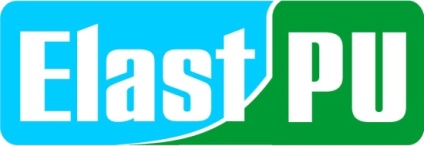 СВЕТОСТОЙКОЕ  ПОЛИУРЕТАНОВОЕ ПОКРЫТИЕ ЭЛАСТЭКС-1005ТУ 5772-038-45130869-2016ОПИСАНИЕ МАТЕРИАЛАПолиуретановое матовое покрытие ЭЛАСТЭКС-1005  представляет собой двухкомпонентную композицию на основе алифатических полиуретановых смол. Состав: полиакрилат, алифатический изоцианат, пигменты, функциональные добавки.- образует прочное тонкослойное покрытие, устойчивое к износу - отличная альтернатива полиуретановому лаку, при высоких требованиях к ультрафиолетовой стабильности- быстрое высыхание поверхности- стойкость к химическому воздействию- высокие эстетические качества- возможность как ручного, так и машинного напыления- возможность эксплуатации в широком диапазоне температур- может использоваться без предварительного грунтования (при нанесении минимум в два слоя)- отличная адгезия к бетону, дереву, металлу, асфальту, гипсоволокнистым поверхностям.ПРИМЕНЕНИЕЭЛАСТЭКС-1005 применяется для нанесения финишных защитно-декоративных покрытий с повышенной износостойкостью и устойчивостью к ультрафиолетовому излучению. Высокая прочность этого покрытия обеспечивает надежную защиту кузовов автомобилей, бетонов, древесины, а также поверхностей, где необходимы высокая ультрафиолетовая стабильность и химическая стойкость. Покрытие подходит в качестве тонкослойного устройства поверхностей в качестве финишного слоя. Матовое покрытие ЭЛАСТЭКС-1005 является отличным эстетическим решением для устройства финишного покрытия. При покрытии металлических поверхностей покрытие является долговечной антикоррозионной защитой. Отлично подходит в качестве финишного слоя для покрытия кузовов автомобилей.ТЕХНИЧЕСКИЕ ДАННЫЕ   УСЛОВИЯ НАНЕСЕНИЯНе допускайте попадания воды в материал.При нанесении композиции на рабочую поверхность, не допускайте скапливания материала в лужи. 	 РАСХОД Рекомендуемый расход  покрытия ЭЛАСТЭКС-1005 составляет не более – 0,1-0,15 кг/ м2.РЕКОМЕНДАЦИИ ПО НАНЕСЕНИЮРекомендуется однослойное нанесение материала. Для нанесения ЭЛАСТЭКС-1005 применять высококачественные бесшовные велюровые валики с прочным ворсом (высота ворса до 4 мм). Для получения однородной толщины и фактуры отделочного слоя не допускать избыточного расхода материала ! При нанесении материала рекомендуется использовать малярные лотки-кюветы, которые позволяют контролировать степень насыщения валика (при необходимости «отжимать» излишек материала с валика). Следует внимательно следить за чистотой поверхности, валика и кюветы во время нанесения, не допуская попадания пыли, ворса и прочих загрязнений на свежий слой материала.  Для предотвращения появления следов от валика рекомендуется способ нанесения «крест-накрест» и тщательное соблюдение расхода материала. При необходимости участки с более толстым слоем нанесения рекомендуется «подсушить» с помощью чистого велюрового валика.  Внимание! Выбор валика в значительной степени влияет на качество покрытия. Качество валика (прочность ворса) можно проверить с помощью липкой ленты. Другие способы нанесения: кисть, безвоздушное распыление.ПОДГОТОВКА МАТЕРИАЛА К РАБОТЕ           Внимание! Приготовленная смесь компонентов материала имеет ограниченное «время жизни», поэтому перед началом работ рекомендуется разметить предполагаемую площадь для нанесения материала из одного комплекта и определить границы «захваток» для одновременного нанесения материала на нескольких участках.                                                                                                                              1) Тщательно перемешать компонент «А» до однородного состояния в течение 1-2 минут. Использовать при этом низкооборотный смеситель с электроприводом (300-400 об/мин).2) Компонент «А» перелить в чистую и сухую емкость подходящего объема и при перемешивании добавить весь объем компонента «Б» (отвердителя).                                        3) Смесь компонентов тщательно перемешивать во всем объеме в течение минимум 2 минут до однородного состояния. Особое внимание следует обращать на тщательность перемешивания у дна и стенок смесительной емкости.                 4) Приготовленную рабочую смесь компонентов перелить в чистую сухую промежуточную емкость соответствующего объема и снова перемешать в течение 1-2 мин.ТРЕБОВАНИЯ К ОСНОВАНИЮ                                                             Любая поверхность для нанесения ЭЛАСТЭКС-1005  должна быть достаточно прочной, однородной, чистой, сухой, свободной от пыли, влаги, крошащихся и отслаивающихся участков, не содержать следов масел, жиров, смазок и прочих локальных загрязнений, препятствующих нормальной адгезии.  При применении ЭЛАСТЭКС-1005  для защитно-декоративной отделки бесшовных полимерных покрытий пола (например, ЭЛАСТЭКС-601П  и др.) или полимочевинных покрытий время выдержки базового слоя покрытия перед нанесением ЭЛАСТЭКС-1005  не должно превышать 1 суток. Таким образом обеспечивается оптимальная адгезия между базовым и отделочным (финишным) слоями покрытия.При применении ЭЛАСТЭКС-1005  в качестве самостоятельного покрытия свойства и способы подготовки других оснований и поверхностей, таких как бетон, прочие минеральные основания, дерево, металл, должны соответствовать действующим строительно-техническим нормам. Подготовленные основания и поверхности должны быть тщательно загрунтованы. Например, для грунтования бетона и прочих минеральных поверхностей (таких как гипс, магнезиальные бетоны) рекомендуется использовать ЭЛАСТЭКС-001/002/003. Внимание! Выбор грунтовки определяется системой покрытия и зависит от конкретных условий применения. За дополнительной информацией обращайтесь к технико-коммерческим представителям компании “Эласт-ПУ”. ИНСТРУМЕНТЫ И ВСПОМОГАТЕЛЬНОЕ ОБОРУДОВАНИЕДля нанесения защитно-декоративного покрытия применяется следующее оборудование, приспособления, материалы:- валики, стойкие к растворителям (велюровые);- кисти щетинные торцевые и флейцы;- шпателя;ОЧИСТКА ОБОРУДОВАНИЯОчистку инструмента производить растворителем немедленно после окончания нанесения. После полимеризации очистка возможна только механическим способом или хлорированными углеводородами (метиленхлорид).УПАКОВКА И ХРАНЕНИЕ Композиция ЭЛАСТЭКС-1005 поставляется в п/э канистрах (ведрах) вместимостью 5; 10; 20 литров. Срок хранения нее менее 6 месяцев в таре поставщика при температуре не выше 28…30 °С. Нельзя хранить в месте, где возможно попадание прямых солнечных лучей.МЕРЫ БЕЗОПАСНОСТИВнимание! Во время работ с материалом в закрытом помещении должна быть организована достаточная вентиляция, нельзя пользоваться открытым огнем и производить сварочные работы. Материал может вызвать раздражение кожи. При недостаточной вентиляции помещения необходимо использовать индивидуальные средства защиты. При попадании на слизистую оболочку или в глаза, немедленно промойте большим количеством воды и обратитесь к врачу.ЭКОЛОГИЯВ жидкой фазе материал загрязняет воду. Поэтому непрореагировавшие остатки не выливать в воду или на почву, а уничтожать согласно местному законодательству. Полностью затвердевший материал может утилизироваться как твердый строительный мусор.ЮРИДИЧЕСКИЕ ЗАМЕЧАНИЯИнформация, приведенная в настоящем документе, дана на основании текущих знаний и практического опыта применения материалов при правильном хранении и применении. В связи с невозможностью контролировать условия применения материала, влияющие на технологический процесс, производитель не несет юридической и иной ответственности за неправильное использование или истолкование данной информации. Потребителю всегда следует запрашивать более свежие технические данные по конкретным продуктам, информация по которым высылается по запросу. Показатель отвержденного покрытияЗначенияВнешний видГладкая матовая поверхностьИстираемость по Таберу (колеса CS10, груз 10 кг, после 500-1000 циклов), мг, не более60-80Время высыхания до ст. 3 (при +20◦С),чне более 6Жизнеспособность смеси компонентов при 20◦С, мин., не менее30Соотношение компонентов100/20Плотность смеси компонентов (при +20◦С), кг/л1,1±0,05Условия нанесенияЭЛАСТЭКС-1005Температура воздухаот +10°C до +25°CТемпература основанияот +10°C до +25°CВлажность основаниядо 4%Относительная влажность воздухадо 75%Недопустимо выпадение росыНедопустимо выпадение росы